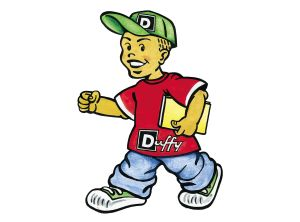 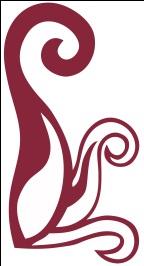 From the Desk of the Principal:It was great to see so many parents and whànau at our interviews last week. The day was cold and wet so I appreciate the efforts whànau made to come and discuss the progress of their children. Our overall achievement so far this year has been excellent in Reading, Writing and Mathematics with over 80% of our students achieving at or above their expected level. This is a shift in the right direction and we hope to see further improvement before the end of the school year.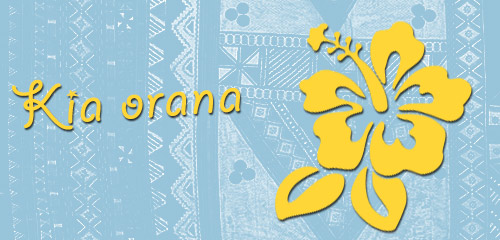 Kia Orāna -this week we are celebrating Te Reo Māori Kūki ‘Airani - the language of the Cook Islands. Here are some simple phrases to share-Kia Orāna kōtou kātoatoa - Greetings to you allMeitaki  - Thank youKo’ai tō’ou ingoa?  - What is your name?Ko ______ tōku ingoa    - My name is ______AttendanceSo far this term our attendance has been 82% across the school. This indicates we still have a considerable amount of illness in our community. Please keep warm and safe during the winter months. If your child is unwell please keep them home and remember to contact the school office.  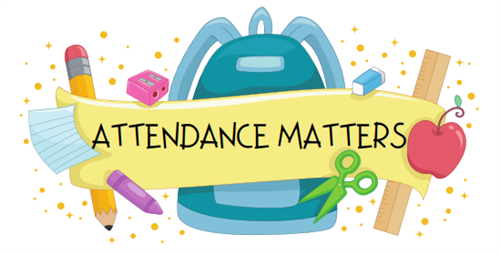 Please let us know everyday that your child is away – we will not assume that because they are sick one day that they are sick the next day.  If you know your child will be away for more then one day, let us know, then we can mark them as absent for those days.  If your child is away for more than 5 days in a row then we would like a doctors certificate if possible.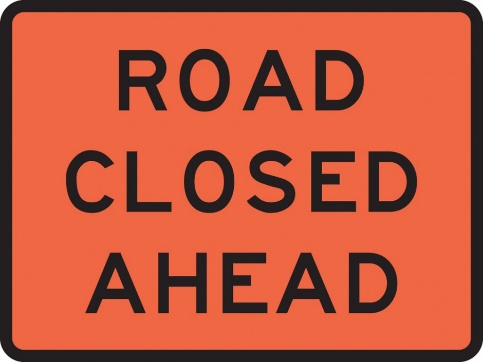 Footpath works on Riverview RoadFrom 7th of August and the following 4 weeks there will be extensive footpath and minor road works along the length of Riverview Road. This will make access to the school through the Riverview Road entrance difficult. You will not be able to drive down or park on Riverview Road, foot access will still be possible. From the Desk of Mr Pickett:Inter-school Hockey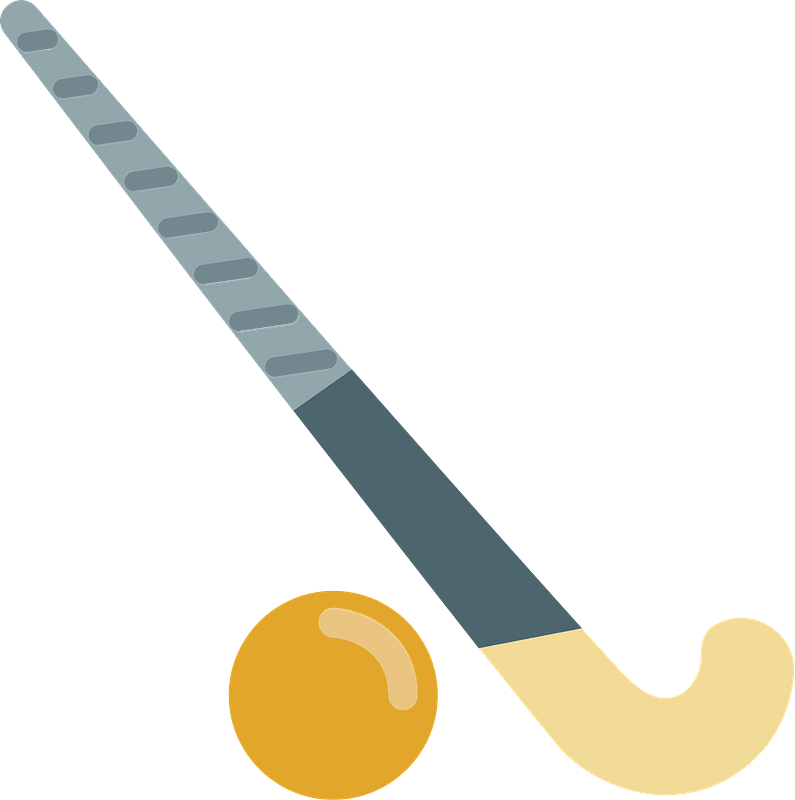 Tomorrow, Thursday the 3rd of August, we are taking four teams (2 boys and 2 girls) of year 5 and 6 students to inter-school hockey.  The day is being held at the Waitakere Hockey Turf next to Henderson High School.  All players need to remember to bring a warm jacket/jumper, a raincoat, sports shoes, a water bottle, their morning tea, lunch and a mouthguard.  The bus will be leaving at 9am and returning around 2.30pm.  The games start at 9.45am and finish at around 1.45pm.  Families are more than welcome to come and support the teams. 🙂Kelston Intermediate Enrolment Forms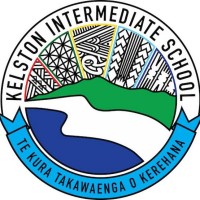 These have now been sent out to all Year 6 students who are going or thinking of going to Kelston Intermediate in 2024.  A big thank you to the over 25 families who have already handed their forms in.  If you have yet to complete the forms please do so as quickly as possible and either send it back to school with your child or take/send it directly to Kelston Intermediate. 🙂Coming Events: 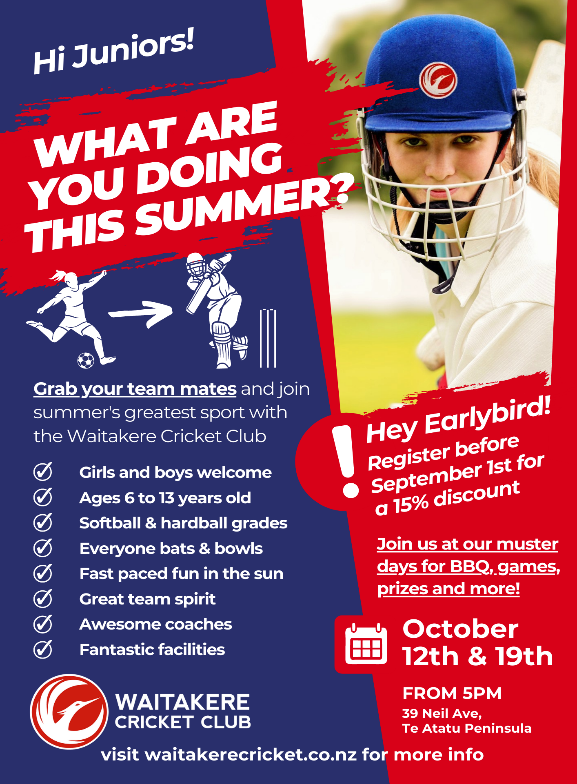 Thursday 3rd AugustInterschool HockeyWednesday 16th AugustSchool Board Meeting  6.30pmFriday 18th AugustPrincipal’s AssemblyThursday 31st AugustInterschool RugbyThursday 13th  SeptemberInterschool NetballFriday 15th SeptemberKelifestThursday 21st SeptemberDaffodil Fun DayFriday 22nd SeptemberPrincipals Assembly, Last Day of Term.  Sunday 24th SeptemberDaylight Saving StartsMonday 9th OctoberTerm 4 Starts